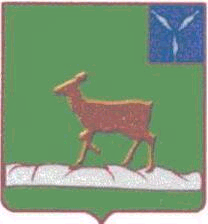 ИВАНТЕЕВСКОЕ РАЙОННОЕ СОБРАНИЕИВАНТЕЕВСКОГО МУНИЦИПАЛЬНОГО РАЙОНАСАРАТОВСКОЙ ОБЛАСТИПятьдесят девятое заседание пятого созываот 26 мая 2021 года                            с. ИвантеевкаПОВЕСТКА ДНЯ 1. Об утверждении  годового отчета  об  исполнении  бюджета Ивантеевского муниципального района за 2020 год.Информация: Лебедихина  В.И. – начальник финансового управления администрации  Ивантеевского муниципального района2. О мероприятиях по подготовке топливно-энергетического комплекса, объектов социальной сферы Ивантеевского муниципального района к работе в осенне-зимний период 2021 – 2022 годов.Информация: Савенков Ю.Н. – заместитель главы администрации района по строительству, ЖКХ, промышленности, водоснабжению и водоотведению3. О внесении изменений и дополнений в решение районного Собрания от 15 декабря 2020 года № 44 «О бюджете Ивантеевского муниципального района на 2021 год и на плановый период 2022 и 2023 годов».Информация: Лебедихина В.И. – начальник финансового управления администрации Ивантеевского района4. Разное.Председатель Ивантеевского районного Собрания 							       А.М. Нелин